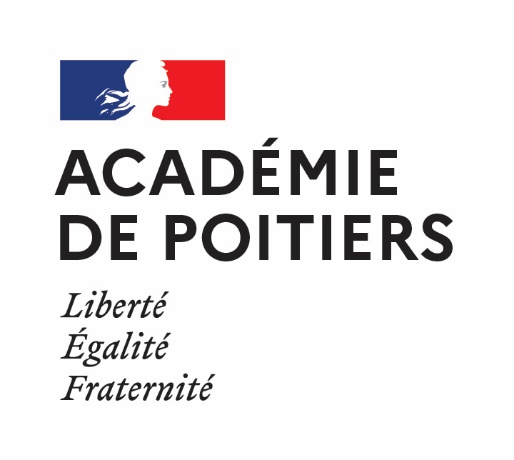 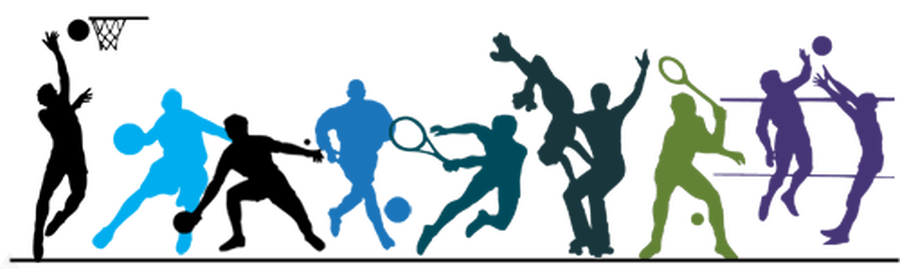 Plan académique de formation EPS 2021 – 2022Inspection pédagogique régionale Poitiers.En raison de la crise sanitaire, les formations programmées en 2020 - 2021 sont reconduites cette année :Une inscription est nécessaire, y compris si vous étiez inscrits l’année dernière.https://gaia.phm.education.gouv.fr/gaia/gapoi/prive/listeentites La campagne d’inscription pour les dispositifs à candidature individuelle sera ouverte du 25 août au 25 septembre 2021.Pour les stages à candidature individuelle, les personnels pourront saisir jusqu’à 4 vœux dans l’application GAIA.Les formations proposées au PAF 2021 – 2022.Celles-ci répondent aux 4 axes du schéma directeur de la formation retenue par le plan académique de formation en lien avec les axes du projet académique.3 types de formations : Les formations à public désigné : aucune inscription requise, les enseignants concernés seront directement convoqués.Les formations à l’offre : l’inscription est nécessaire.Les groupes académiques : Soit à l’offre (OFF),Soit à public désigné (DES).AxePriorité nationaleInformation / organisationInscriptionOFF : inscription,DES : désignéDate prévisionnelle1Mise en oeuvre de la réforme du lycée et du baccalauréatAdaptation des référentiels de certification établissement.1 journée en équipe EPSDESMars – avril 20221Mise en oeuvre de la réforme du lycée et du baccalauréatEnseigner et évaluer le volley-ball en lycée général, technologique et professionnel.Equipes disciplinaires.DESFévrier 20222Prise en compte dans les apprentissages de la diversité des élèvesEnseigner l’activité kayak en EPS.Aspects pédagogiques et règlementaires.Collège 2 journéesDESAvril 20223Etre accompagné dans son évolution professionnelle et valoriser ses compétencesFormation et accompagnement des contractuels et néo titulaires en EPS.DESToute l’année4Formation de tuteursFormation des tuteurs d’étudiants en stage en établissement (L3 / M1 et M2).1 journée.DESAxePriorité nationaleInformation / organisationInscriptionOFF : inscription,DES : désignéCODES DISPOSITIFDate prévisionnelle1Mise en oeuvre de la réforme du lycée et du baccalauréatCA5 en lycée général, technologique et professionnel : élaborer des apprentissages spécifiques.OFF[21A0130286]Clé :56794Novembre 20212Travailler en mode projet et favoriser la création de collectifs de travailSavoir-nager au cycle 3 : 4 groupes composés d’enseignants d’EPS de collège et de CPC premier degré. Une journée par département en salle et en piscine.OFF[21A0130285]Sa clé est : 56793Mars 20222Numérique et IA dans le cadre pédagogiquePlus – value du numérique en EPS : une journée de formation composée d’ateliers animés par le groupe académique Tice EPS Echanges préalables avec les formateurs pour identifier les besoins en formation.OFF[21A0130289]Sa clé est : 56797Mars 2022 à Vivonne2Prise en compte dans les apprentissages de la diversité des élèvesDe la motricité initiale des élèves vers des apprentissages en sports collectifs.Collège 2 journéesOFF[21A0130283]Sa clé est : 56789Entre décembre 2020 et mars 20222Prise en compte dans les apprentissages de la diversité des élèvesDe la motricité initiale des élèves vers des apprentissages en activités gymniques.Collège 2 journées.OFF[21A0130283]Sa clé est : 56788Entre décembre 2020 et mars 20222Prise en compte dans les apprentissages de la diversité des élèvesDe la motricité initiale des élèves vers des apprentissages en tennis de table.Collège 2 journéesOFF[21A0130283]Sa clé est : 56791Entre décembre 2020 et mars 20222Prise en compte dans les apprentissages de la diversité des élèvesDe la motricité initiale des élèves vers des apprentissages en danse.Collège.2 journéesOFF[21A0130283]Sa clé est : 56790Entre décembre 2020 et mars 20222Prise en compte dans les apprentissages de la diversité des élèvesEntrée dans l’activité : échauffement en lien avec les besoins des élèves dans l’activité, passation des consignes, autonomie de l’élève ...Collège – lycée – LP.Hybride, 1 journéeOFF[21A0130284]Sa clé est : 56792Décembre 20213Préparation au concours de l’agrégation interne.Hybride, à l’offre sur l’année.OFF[21A0130011]Sa clé est : 55956Toute l’année3Préparation au concours du CAPEPS interne.HybrideOFF [21A0130012]CLE :55957Toute l’annéeAxePriorité nationaleInformation / organisationInscriptionOFF : inscription,DES : désignéCODES DISPOSITIFDate prévisionnelle1Mise en oeuvre de la réforme du lycée professionnelMise en œuvre de l’unité de formation dans le secteur sportif.Public concerné : enseignants de toutes les disciplines impliqués dans l’UFSS.DES[21A0130606]Clé :57189Octobre 20214GROUPES ACADEMIQUEGroupe de réflexion académique sur l’enseignement et l’évaluation des rôles sociaux en lycée.Constitution d’un groupe d’échange et de production de ressources destinées à être partagées sur le site académique.OFF[21A0130605]Clé :57188Filé sur l’année4GROUPES ACADEMIQUERegroupement de formateursDéfinir les orientations et l’organisation du PAF pour l’année 2020 2021DESUne journée en présentiel en octobre4GROUPES ACADEMIQUETICE EPSProduction de ressources et organisation des formations.DESDeux journées (novembre et mai)